Přihláška do zájmového útvaru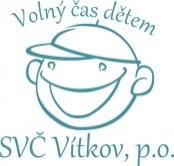 Středisko volného času Vítkov, příspěvková organizace
Bezručova 585, 749 01 VítkovTel.: 556 300 362, medunova@svc-vitkov.cz, www.svc-vitkov.czKontakt zák. zástupce je důležitý pro vzájemnou komunikaci střediska a rodičů. Rodiče budou vždy informováni o nekonání kroužku a jakýchkoliv dalších změn. Rodiče vždy informují vedoucího ZÚ o neúčasti dítěte v kroužku. Souhlasím s přihlášením mého dítěte do zájmového útvaru Střediska volného času Vítkov a umožním mu pravidelnou účast na plánované činnosti. Jsem seznámen(a) s tím, že zápisné je hrazeno hotovostně v pokladně SVČ Vítkov, Bezručova 585, nebo bezhotovostně na č. ú.: 107-1422010297/0100. Výše zápisného se při vystoupení ze ZÚ nevrací. Zápisným je míněna úplata za zájmové vzdělávání účastníků dle vyhl. 74/2006 Sb., o zájmovém vzdělávání, platí se celoroční zápisné. S osobními daty bude nakládáno v souladu se zák. č. 101/2000 Sb., o ochraně osobních údajů a ve znění pozdějších změn a doplnění. Svým podpisem stvrzuji, že jsem se seznámil(a) s obsahem Vnitřního řádu SVČ Vítkov, který je zveřejněn v tištěné podobě na nástěnce SVČ Vítkov. Dále stvrzuji, že moje dítě je zdravotně způsobilé ZÚ navštěvovat a nemá žádná zdravotní omezení ve vztahu k prostředí a činnosti ZÚ SVČ Vítkov.Ve Vítkově dne:									Podpis:Souhlas se zpracováním osobních údajů formou pořízení fotografické, audio nebo video dokumentace (dále jen „Souhlas“)udělený ve smyslu zákona č. 101/2000 Sb., o ochraně osobních údajů a o změně některých zákonů, ve znění pozdějších předpisů, organizaci:Středisko volného času Vítkov, příspěvková organizace
Bezručova 585, 74901 Vítkov,    IČ: 732 14 892Já, níže podepsaný(á)Jméno a příjmení:				Jméno a příjmení:Rok narození:					Rok narození: Trvalé bydliště:	 				Trvalé bydliště:jakožto zákonný zástupce níže uvedeného nezletilého (dále jen „syn / dcera“) souhlasím s pořízením fotografické, audio nebo video dokumentace a zpracováním osobních údajů na ní uvedených:Jméno a příjmení: … Rok narození: … Trvalé bydliště: … Tento projev vůle je platný pouze v případě, že osobní údaje mého syna / dcery budou zpracovávány pouze v rozsahu nezbytném pro dosažení účelu zpracování uvedeného v tomto souhlasném prohlášení a v souladu s příslušnou legislativou v platném znění.Souhlas je poskytnut za účelem:Zveřejnění fotografie a video záznamu na webových a FB stránkách organizace, prezentace ve Vítkovském zpravodaji Souhlasím se zpracováním osobních údajů mého syna / dcery organizací po dobu:Po dobu do odebrání souhlasu, nejdéle však po dobu docházky dítěte do pravidelné (zájmové útvary) a nepravidelné (tábory, víkendovky, výlety, projektové dny, atd. …) zájmové činnosti organizace.Souhlasím se zpřístupněním osobních údajů mého syna / dcery organizací za podmínek:Organizace je oprávněna použít osobní údaje mého syna / dcery pouze v souladu s výše uvedeným účelem a po výše uvedenou dobu, nebo pro legitimní potřebu státních kontrolních orgánů a orgánů činných v trestním řízení.Organizace je dále oprávněna poskytnout osobní údaje mého syna / dcery pouze subjektům spolupracujícím se organizací na dosažení primárního účelu, pro který je udělen tento souhlas. S takovými subjekty se organizace zavazuje uzavřít smlouvu obsahující stejné podmínky pro zpracování osobních údajů mého syna / dcery.Zpracování bude probíhat v souladu s příslušnými právními normami o ochraně osobních údajů a s Nařízením Evropského parlamentu a Rady (EU) 2016/679 ze dne 27. dubna 2016 o ochraně fyzických osob v souvislosti se zpracováním osobních údajů a o volném pohybu těchto údajů a o zrušení směrnice 95/46/ES (obecné nařízení o ochraně osobních údajů).Byl/a jsem poučen/a o tom, že poskytnutí údajů je dobrovolné. Dále jsem byl/a v souladu s příslušnou legislativou poučen/a:o svém právu tento souhlas odvolat a to i bez udání důvodu,o svém právu přístupu k těmto údajům a právu na jejich opravu,o svém právu na vymazání těchto údajů, pokud dochází k jejich zpracování v rozporu s ochranou definovanou příslušnou legislativou nebo v rozporu s tímto souhlasem, nebo byl souhlas odvolán.Byl/a jsem také poučen/a o tom, že tato svá práva mohu uplatnit doručením žádosti na adresu: Bezručova 585, 74901  VítkovBeru na vědomí, že odvolání tohoto souhlasu může ovlivnit dosažení účelu, pro který byl tento souhlas vydán, pokud tohoto účelu nelze dosáhnout jinak.V ........................ dne ..................Podpis zákonného zástupce					Podpis zákonného zástupce
.....................................................				………………………………………………….
Jméno a příjmení (matka)						Jméno a příjmení (otec)Název ZÚ:Výše roč. zápisného:Místo pravidelné činnosti:Školní rok:Jméno a příjmení:Škola:Rodné číslo:Stát. občanství:Zdrav. pojišťovna:Adresa bydliště:Jméno zák. zástupce:e-mail zák. zástupce:Tel.: Tel.: Odchod dítěte ze ZÚ:      / samostatně / vyzvedává rodič / sourozenec /Odchod dítěte ze ZÚ:      / samostatně / vyzvedává rodič / sourozenec /Odchod dítěte ze ZÚ:      / samostatně / vyzvedává rodič / sourozenec /Odchod dítěte ze ZÚ:      / samostatně / vyzvedává rodič / sourozenec /